Council Bluffs, IA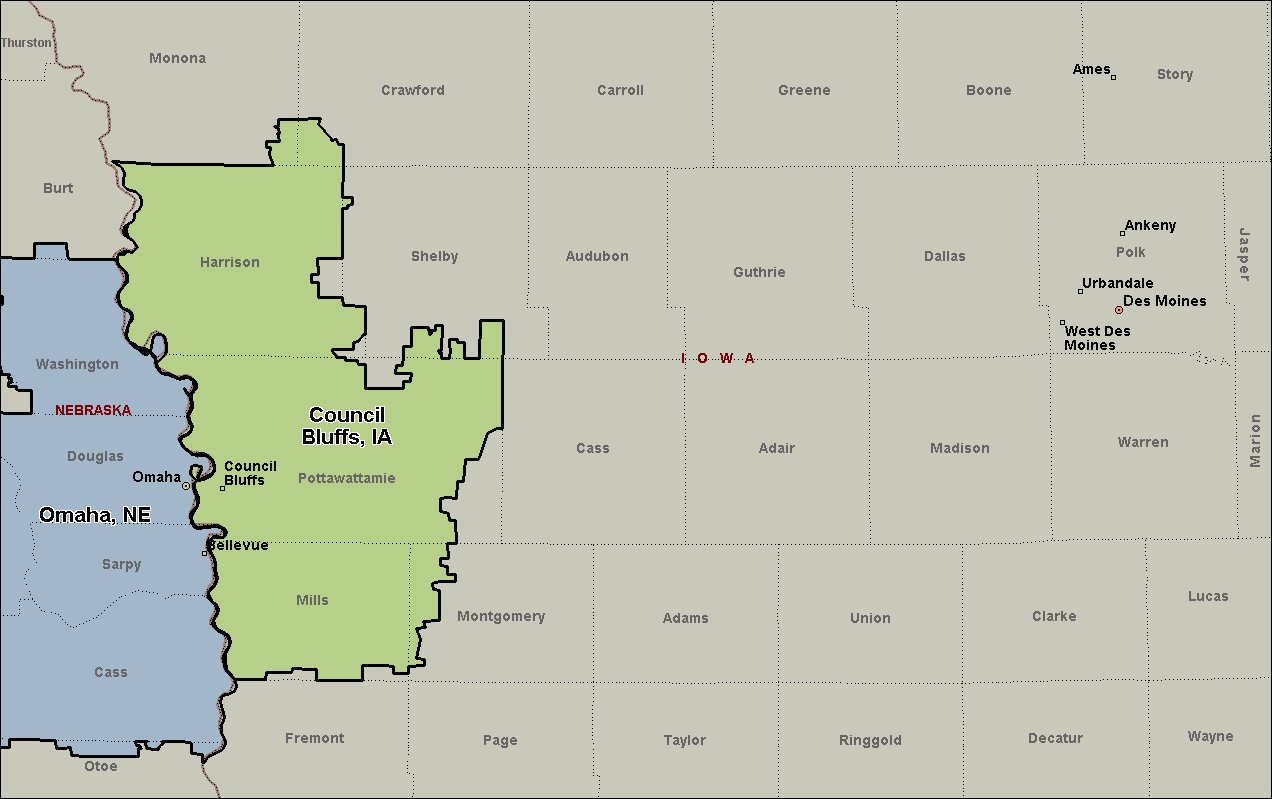 